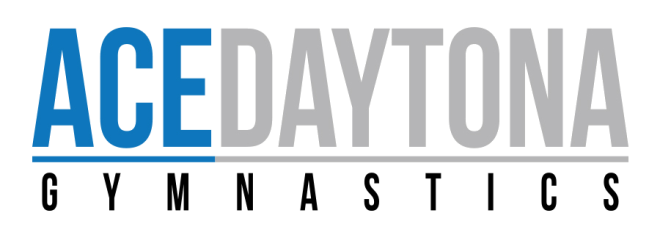 Dear Afterschool Families,We would like to inform you of some changes that will take place in our program beginning, Monday, September 24th. DCFS has brought some things to our attention that need to be addressed with our families. Ace Daytona Gymnastics is not a licensed daycare facility, therefore, there are policies and procedures that for the time being we will need to change in our program. At this time we fall under the “Instruction/Tutorial Programs” that would exempt us from being considered a daycare. This is what the policy states:(B) Instruction/Tutorial Programs. The program is not designated as a Gold Seal Quality Care provider and has a single insutrstional/tutorial purpose and that purpose ist he only service that the program provides. Some examples of these programs include, but are not limited to, tutoring; a computer class;a ballet class; a karae class; baseball instruction or other sport; the program cannot provide any service beyond the instructional and tutorial/academic activity; and:Does not cater, serve or prepare meals. The program may choose to provide drinks and ready-to-eat snacks that are individually pre-packaged and do not require refrigeration.Does not advertise or otherwise represent that the program has attributes of child care, as defined in Section 402.302(1), F.S. Enrollment information shall clearly define the duration of the instructional sessions. Session time may not exceed two hours. If tutoring is provided in multiple academic areas, the total combined session times cannot exceed three hours per day.Does not contract to deliver a school readiness program pursuant to Section 1002.88, F.S.Due to Ace Daytona Gymnastics falling into this category of offering an instructional program, gymnastics, to our children, we must fall into these parameters at this time. Please note the changes to our program below. This will all take place Monday, September 24th.Free pick-up provided to all children in our pick-up programEvery child will be enrolled into a 2-hour class session; this session will be from 3:30-5:30pmPickup for your child will be 5:30pmWe will no longer have any homework time for the childrenPlease note that Ace Daytona Gymnastics still maintains a level of safety and excellence for your children. We will continue to provide the best supervision while your child is on our campus. Unfortunately, due to changes that are being made, these changes will now have to be made in all afterschool programs across the state of Florida. If you would like to join us in contacting our state representatives, please stop by the front desk for more information. We understand that as parents, we all want to make sure our children are in a safe and encouraging environment while we are working. Thank you for your understanding, and if you have any questions please don’t hesitate to ask.Ace Daytona Gymnastics